ПРИКАЗ 23.01. 2023 г.								    № ______Об организации и проведении дополнительных каникул в 1-х классахВ соответствии с Федеральным законом от 29.12.2012 № 273-ФЗ «Об образовании в Российской Федерации», приказом Минпросвещения от 22.03.2021 № 115 «Об утверждении Порядка организации и осуществления образовательной деятельности по основным общеобразовательным программам – образовательным программам начального общего, основного общего и среднего общего образования», СП 2.4.3648-20 «Санитарно-эпидемиологические требования к организациям воспитания и обучения, отдыха и оздоровления детей и молодежи», утвержденные постановлением главного санитарного врача от 28.09.2020 № 28, уставом МБОУ «Начальная школа – детский сад №27», календарным учебным графиком начального общего образованияПРИКАЗЫВАЮ:1. Предоставить обучающимся 1-х классов дополнительные каникулы в количестве 7 календарных дней с 13.02.2023 по 19.02.2023 включительно.2. Алиевой С.Ш., заместителю директора по учебно-воспитательной работе (УВР): ознакомить обучающихся 1-х классов и их родителей (законных представителей) с планом воспитательных мероприятий, графиком кружков, секций, внеурочной деятельности, которые будут реализованы в период дополнительных каникул;3. Классным руководителям 1-х классов:3.1. довести информацию о сроках дополнительных каникул до родителей (законных представителей) обучающихся;3.2. провести воспитательное мероприятие по безопасному поведению на дорогах и в общественных местах.4.Ответственному за размещение информации на официальном сайте МБОУ «Начальная школа – детский сад №27», разместить данный приказ в течение трех рабочих дней со дня издания.5. Контроль исполнения приказа оставляю за собой.Врио директора МБОУ «Начальная школа – детский сад №27»		            Рашидова П.М.С приказом ознакомлены:АДМИНИСТРАЦИЯ ГОРОДСКОГО ОКРУГА С ВНУТРИГОРОДСКИМ ДЕЛЕНИЕМ 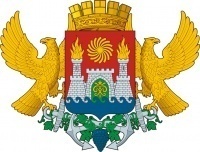 «ГОРОД МАХАЧКАЛА»МУНИЦИПАЛЬНОЕ БЮДЖЕТНОЕ ОБЩЕОБРАЗОВАТЕЛЬНОЕ  УЧРЕЖДЕНИЕ«НАЧАЛЬНАЯ ШКОЛА – ДЕТСКИЙ САД№27» ___________________________________________________________________________________________________________________________________________________________________________________________________________________________________________________________ Пр. Акушинского 28У, г. Махачкала, Республика Дагестан, 367015, тел  (8722)  63-88-70  e-mail:skazka128@yandex.ru ОГРН 1020502463354,ИНН/КПП 0560020338/057301001, ОКПО 40751207Заместитель директора по УВРАлиева С.Ш.Учитель начальных классовБайтувганова П.Р.Учитель начальных классовИльясова А.У.Учитель начальных классовМагомедгазиева А.М.Учитель начальных классовРашидова П.М,